Перелік теоретичних питань  для складання іспиту:Поняття світогляду та його суспільно-історичний характер. Історичні типи  світогляду: міфологічний, релігійний, філософський.Специфіка філософських проблем. Основне питання філософії.Умови формування філософії як теоретичної системи знань у Стародавній Греції та основні етапи її розвитку.Проблема першооснови в ранній і класичній давньогрецькій філософії.Гуманістичні ідеї у давньогрецькій філософії: софісти і Сократ.Філософські системи Платона та Арістотеля.Ідеї та школи пізньої античної філософії: еліністичний і римський періоди.Історичні форми діалектики як учення про універсальні зв’язки та розвиток. Діалектика і метафізика.Основні принципи діалектики: зв’язку, розвитку, сходження від абстрактного до конкретного, співпадіння історичного і логічного, системності. Сутність закону єдності й боротьби протилежностей. Види суперечностей та їхня роль  у процесі розвитку. Взаємоперехід кількості та якості в процесі розвитку. Сутність категорії “міра”.  Поняття й сутність діалектичного заперечення. Категорія “зняття”.Категорії діалектики: одиничне, особливе, загальне.Категорії діалектики: явище і сутність. Поняття позірності (видимості). Взаємозв’язок категорій “причина” і “наслідок”. Детермінізм та індетермінізм. Взаємозв’язок категорій “можливість” і “дійсність”. Реальні й формальні можливості. Роль імовірності в реалізації можливості. «Буття» як філософська категорія.  Форми буття та їхня діалектична єдність.Категорія «матерія» у філософії. Сучасна наука про основні форми і структурність матерії. Рух як спосіб існування матерії та його основні форми. Рух і розвиток.  Специфіка соціального руху. Простір і час як форми існування матерії.Соціальний простір як форма буття людей у культурі.Соціальний час як форма буття людей у культурі.Постановка проблеми свідомості в історії філософії.Свідомість як відображення та конструювання дійсності.Роль праці, спілкування, мови і мовлення у формуванні свідомості.Структура свідомості: чуттєво-емоційний, емоційно-вольовий та абстрактно-логічний компоненти. Свідомість і самосвідомість. Несвідоме і підсвідоме.  Пізнання і освоєння людиною світу: духовно-теоретичне, духовно-практичне,  матеріально-практичне. Суб’єкт і об’єкт пізнання, їхній діалектичний взаємозв’язок.  Проблема істини у філософії. Діалектична єдність абсолютної й відносної істини. Істина й омана. Істина та правда.  Єдність чуттєвого й раціонального у пізнанні. Основні форми чуттєвого та раціонального моментів у пізнанні. Наукове пізнання та його особливості. Суб’єкт і об’єкт наукового пізнання. Рівні, форми і методи наукового пізнання.Наука як форма суспільної свідомості та її вплив на розвиток цивілізації. Специфіка буття суспільства як форми спів-буття людей. Основні засади філософського розуміння суспільства. Внутрішні та зовнішні рушійні сили розвитку соціуму.  Прогрес та регрес у суспільному розвитку. Критерії прогресу. Основні характеристики інформаційного суспільства. Роль інформаційно-комунікаційних технологій у сучасному суспільстві.Суспільне буття та суспільна свідомість, їхній взаємозв’язок. Історична періодизація суспільного розвитку: формаційний методологічний підхід.  Історична періодизація суспільного розвитку: цивілізаційний методологічний підхід. Осьовий і хвильовий методологічні підходи до розуміння історичної періодизації людства. Поняття культури у філософії. Культура як символічний світ людського буття. Матеріальні фактори функціонування суспільства: структура способу виробництва, єдність продуктивних сил та виробничих відносин.  Поняття духовного життя суспільства. Специфіка духовних відносин і духовної культури.Суспільна свідомість та її рівні, суспільна психологія та ідеологія. Форми суспільної свідомості: політична, правова, моральна, релігійна, естетична.Поняття «масова культура», «елітарна культура», «антикультура» та їхнє співвідношення.Історія як предмет філософії. Матеріальні та духовні чинники історичного процесу.Проблема сенсу історії у філософії: діалектико-матеріалістичний, релігійний та  ідеалістичний підходи.   Діалектика об’єктивного й суб’єктивного в історичному процесі, його рушійні сили. Співвідношення еволюції і революції у розвитку людства.Роль народних мас і особи в історії. Поняття «історична особа».Поняття Універсуму у філософії та науці.Феномен  глобалізації у сучасному цивілізаційному розвитку. Концепція «сталого розвитку». 59. Глобальні проблеми сучасності та шляхи їхнього подолання. 60. Модерн і постмодерн у культурному поступі людства.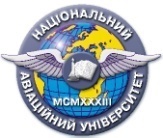 Система менеджменту якості.Екзаменаційне завдання  з дисципліни "Філософія"ШифрдокументаСМЯ НАУЕЗ- 12.01.10–01–2022Система менеджменту якості.Екзаменаційне завдання  з дисципліни "Філософія"Стор. 1 із 1Стор. 1 із 1